Vážení študenti, budúci absolventi vysokoškolského štúdia,autorský kolektív Vysokej školy Danubius v spolupráci s Univerzitou Komenského (Katedra sociálnej práce - PDF)  zostavil pre vás prehľadovú štúdiu, ktorá sa venuje manažérstvu kvality vzdelávania na vysokých školách.V súčasnosti je kvalita veľmi frekventovaný pojem, ktorý má množstvo autorských definícií, ktoré majú multidisciplinárny  rozmer chápania ovplyvnený rôznymi faktormi. Pri stanovení definícií považujeme  za podstatné  konkrétne obdobie počas ktorého autori  venujúci sa kvalite pôsobili. Postupom času sa vyvíjal aj pohľad na kvalitu, na jej riadenie a plánovanie. V 20. rokoch minulého storočia prevládali odlišné názory, ako v treťom tisícročí. Definovanie kvality bolo, ale aj v súčasnosti je  ovplyvnené aj vednou disciplínou, pomocou ktorej ju odborníci chceli pochopiť. Jednou z nich je štatistika, ktorej predstaviteľmi sú napr. Shewhart, Deming, Feigenbaum a ďalší.  Naša intuícia nám však napovedá, že nie vždy sa dá kvalita merať  a vyjadrovať iba číslami. Sme presvedčení, že kvalita sa nachádza niekde v strede, medzi číslami a spokojnosťou jej adresáta. Kvalita akéhokoľvek subjektu je miera, akou sa napĺňa jeho  spokojnosť v dvoch  skupinách znakov. Prvá skupina znakov je v racionálnej úrovni a druhú skupinu znakov tvorí  emocionálna úroveň. Preto pojem kvalita najmä vo vzdelávacom systéme sa dá interpretovať dvojako: subjektívne a objektívne. Chceme vedieť, aká je vaša definícia kvality vzdelávania, ktorú vám vysoká škola poskytuje. Tešíme sa na vaše spätné väzby formou konkrétnych návrhov, ktoré budú užitočné pre neustále zlepšovanie kvality vzdelávania na vysokej škole. Zostavil autorský kolektív:prof. Ing. P. Plavčan, CSc. (rektor VŠD) prof. PhDr. M. Mačkinová, PhD. (UK Bratislava, PDF, vedúca katedry Sociálnej práce)doc. PhDr. P. Šebestová, PhD.,  univerzitný profesor (dekanka FSŠ VŠD)doc. PhDr. Natália Kováčová, PhD. (prodekanka FVP a VS VŠD)dr. habil. JUDr. Rastislav Funta, PhD., univerzitný profesor (prorektor VŠD)Vydavateľ: Vysoká škola Danubius, Sládkovičovo Univerzita Komenského,  Pedagogická fakulta -Katedra sociálnej práce, Bratislava© 2021 OBSAHPOLITIKA ZABEZPEČOVANIA CIEĽOV KVALITY VYSOKOŠKOLSKÉHO VZDELÁVANIA2	ŠTANDARDY, KRITÉRIÁ, METODIKA VNÚTORNÉHO SYSTÉMU KVALITY VYSOKOŠKOLSKÉHO VZDELÁVANIA		2.1	Politiky na zabezpečovanie kvality		2.2	Vytváranie, úprava a schvaľovanie študijných programov		2.3	Prijímacie konanie, priebeh štúdia, uznávanie vzdelania		2.4	Zdroje na zabezpečenie štúdia a podporu študentov		2.5	Zhromažďovanie, spracovanie a sprístupňovanie informáciíINTEGROVANÝ SYSTÉM MANAŽÉRSTVA KVALITY VYSOKEJ ŠKOLYHLAVNÉ DETERMINANTY KVALITY VZDELÁVANIA NA VYSOKEJ ŠKOLE5	SLOVNÍK VYBRANÝCH POJMOV MANAŽMENTU KVALITY VZDELÁVANIA NA VYSOKEJ ŠKOLE 1  POLITIKA ZABEZPEČOVANIA CIEĽOV KVALITY VYSOKOŠKOLSKÉHO VZDELÁVANIAVýchodzím podkladom pre spracovanie cieľov politík kvality vzdelávania na vysokej škole bol zákon č.  269/2018 Z. z. o zabezpečovaní kvality vysokoškolského vzdelávania a o zmene a doplnení zákona č. 343/2015 Z. z. o verejnom obstarávaní a o zmene a doplnení niektorých zákonov v znení neskorších predpisov (ďalej len „zákon o zabezpečovaní kvality“) a zákon č. 131/2002 Z. z. o vysokých školách a o zmene a doplnení niektorých zákonov v znení neskorších predpisov.Vedenie vysokej školy  týmto dokumentom demonštruje pripravenosť a záväzok zabezpečovať a permanentne zlepšovať kvalitu poskytovaného vzdelávania a zlepšovať všetky procesy vplývajúce zo štandardov kvality  vzdelávania.Vedenie vysokej školy a  zamestnanci používajú vyvážený a objektívny súbor ukazovateľov výsledkov pre preskúmavanie neustáleho zlepšovania vo všetkých oblastiach poslania vysokej školy tak, aby poznali priority kľúčových interných, ale aj externých zainteresovaných strán. pravidelne posudzujú, rozvíjajú a zlepšujú systém  zabezpečovania kvality implementáciou štandardov kvality vzdelávania na vysokých školách, vrátane hodnotenia vhodnosti doteraz využívaného súboru ukazovateľov výsledkov V záujme zvyšovania budúcej výkonnosti. svoje rozhodnutia opierajú o konkrétne a spoľahlivé informácie a využívajú všetky dostupné znalosti k tomu, aby boli schopní vysvetľovať a interpretovať súčasnú aj predpokladanú výkonnosť procesov podľa systému  štandardov kvality vzdelávania. Poskytujú zainteresovaným stranám vysokú mieru dôvery aj tým, že identifikujú a riadia strategické, prevádzkové a finančné riziká. chápu a rozvíjajú zásadné oblasti spôsobilosti .Vedenie vysokej školy má identifikované rôzne skupiny externých zainteresovaných strán, vytvárajúcich tzv. okolie. Zavádza vhodné prístupy predvídanie a pochopenie rôznych požiadaviek zainteresovaných strán a reaguje na tieto požiadavky. Vedenie  má transparentný a zodpovedný prístup vo svojom správaní voči zainteresovaným stranám a spoločnosti ako celku. Zabezpečuje transparentnosť podávania finančných i nefinančných správ zástupcom zainteresovaných strán a príslušným riadiacim orgánom. Skúma vhodnosť a účinnosť spolupráce s externými zainteresovanými stranami, vrátane spolupráce na nutných inováciách, a zmenách atď.Vedenie vysokej školy a riadiaci pracovníci inšpirujú svojich zamestnancov a vytvárajú prostredie k ich angažovanosti, splnomocňovania, zlepšovania  a zodpovednosti. Podporujú prostredie, ktoré pomáha na vysokej škole generovať nové nápady a spôsoby myslenia tak, aby boli garantované inovácie a všestranný rozvoj. Chápu, že dosiahnutie trvalej výhody závisí od schopností rýchleho učenia sa a pružného reagovanie na zmeny. Podporujú svojich učiteľov a zamestnancov v dosahovaní plánovaných cieľov tým, že vhodným a časovo primeraným spôsobom oceňujú ich úsilie, propagujú, komunikujú a podporujú rovnaké príležitosti a rozmanitosť.Politiky kvality vzdelávania sú založené  aj na  pochopení potrieb a očakávaní  zainteresovaných strán.  Vedenie školy a riadiaci pracovníci  ich zhromažďujú a tvoria analýzy ktoré potom slúžia ako vstupy k rozvoju a preskúmavaniu svojej stratégie a podporných politík. Identifikujú, analyzujú a chápu externé ukazovatele, ako sú napr. trendy v globálnej a lokálnej ekonomike aj v spoločnosti, ktoré môžu ovplyvniť budúci vývoj vysokej školy. Chápu a predvídajú dlhodobé i krátkodobé dopady zmien v politických, zákonných a regulačných požiadavkách. Používajú vhodné prístupy k identifikovaniu zmien v externom prostredí a ich zohľadňovanie v budúcich scenároch svojho rozvoja. Systematicky preskúmavajú vhodnosť a účinnosť zberu a analýzy informácií o požiadavkách zainteresovaných strán.Vysoká škola analyzuje trendy vo vývoji vlastnej výkonnosti s cieľom pochopiť svoje súčasné aj potenciálne schopnosti plnenia strategických cieľov. Analyzuje údaje a informácie, ktoré sa týkajú súčasných aj potenciálnych kompetencií partnerov tak, aby zistila, či a akým spôsobom by tieto kompetencie mohli prispieť k rozvoju spôsobilosti vysokej školy. Analyzuje dopady nových technológií a postupov na celkovú výkonnosť vysokej školy. Porovnáva svoju výkonnosť s určenými benchmarkermi a ďalšími dobrými príkladmi partnerských vysokých škôl za účelom poznania vlastných silných stránok a oblastí na zlepšovanie.Vedenie vysokej školy jasne definuje úroveň výkonnosti svojich pracovníkov, vyžadovanú v záujme dosahovania strategických cieľov. Zosúlaďuje plány rozvoja svojich pracovníkov so stratégiou, organizačnou štruktúrou, novými technológiami a prístupmi, ako aj s hlavnými procesmi. Prispôsobuje svoju organizačnú štruktúru  k dosahovaniu strategických cieľov. Zapája zamestnancov do rozvoja personálnej stratégie, politík a plánov v oblasti ľudských zdrojov, zavádza kreatívne a inovatívne prístupy. Riadi nábor, kariérny rozvoj, mobilitu a nástupníctvo prostredníctvom vhodných politík s cieľom zabezpečenia spravodlivého zaobchádzania, rovnosti príležitostí (rodovej rovnosti). Využíva prehľad o názoroch pracovníkov a iné formy spätnej väzby od zamestnancov a študentov k trvalému zlepšovaniu. Vedenie vysokej školy zlaďuje odmeny za prácu, benefity a podmienky zamestnania so stratégiou a politikami. Zaisťuje svojim zamestnancom bezpečnosť a ochranu zdravia pri práci. rešpektuje a využíva rôznorodosť svojich pracovníkov. Efektívne plánuje  rozvoj a udržiavanie talentovaných zamestnancov. Posudzuje výkonnosť pracovníkov a pomáha im túto výkonnosť zlepšovať. Riadi transfer znalostí skúsených pracovníkov k pracovníkom mladším. Rozvíja zručnosti a kompetencie pracovníkov s cieľom zabezpečiť ich budúcu mobilitu a uplatniteľnosť na  vysokej školy . Zabezpečuje, aby pracovníci boli vybavení potrebnými znalosťami, kompetenciami, informáciami a zdrojmi, a mohli tak maximalizovať svoje prínosy a pod.Vedenie vysokej školy komunikuje celkové strategické smerovanie  tak, aby bolo garantované, že pracovníci chápu a sú schopní preukázať svoj prínos k trvalému úspechu. Umožňuje  a podporuje vzájomné zdieľanie informácií, vedomostí a najlepšej praxe a podporuje dialóg na všetkých organizačných úrovniach vysokej školy.  Vytvára kultúru neustáleho zlepšovania efektivity spolupráce a tímovej práce. Dôraz sa kladie na spájanie teórie s praxou.Vedenie vysokej školy a Správna rada, ale i vedúci zamestnanci sú si vedomí, že pri návrhu a realizácii svojich študijných programov musia prihliadať aj na uplatniteľnosť absolventov v medzinárodných organizáciách. Preto intenzívne komunikujú ponuku svojich študijných programov vo svetových jazykoch a využívajú na to všetky dostupné komunikačné prostriedky. Vo väzbe na tieto hlavné ciele vedúci pracovníci navrhujú a realizujú špeciálne študijné programy pre zahraničných študentov. Pre podporu a rozvoj vzťahov so zahraničnými organizáciami zriaďujú špeciálne organizačné útvary a pod. Dôraz na internacionalizáciu sa tiež odráža v publikačnej činnosti akademických pracovníkov. Procesy vedy a ďalších tvorivých činností sú na vysokej školy veľmi intenzívne podporované zo strany vedenia. Realizácia týchto činností je rozvíjaná a udržiavaná na úrovni  optimalizácie plnenia akreditačných požiadaviek. Tvorivá činnosť akademických pracovníkov je nevyhnutnou súčasťou ich pôsobenia na vysokej škole. Výstupy vedecko-výskumnej a publikačnej činnosti sú systematicky sledované a vyhodnocované za jednotlivca, ale aj za vysokú školu. Rôznorodosť tvorivých aktivít sa individuálne odlišuje, niektorí učitelia sa viac sústreďujú na výskumné aktivity, iní na tvorbu učebných textov a pomôcok, ďalšie publikujú formou monografií, recenzovaných či registrovaných príspevkov a článkov v časopisoch a konferenciách, indexovaných v databázach Scopus, Web of Science, ERIH + pod., prípadne realizujú ďalšie formy tvorivej činnosti. Správna rada a vedenie vysokej školy uplatňujú finančnú stratégiu, politiku a procesy riadenia finančných zdrojov tak, aby  podporovali celkovú stratégiu vysokej školy a zaručovali finančnú stabilitu. Súčasne navrhujú procesy finančného plánovania, riadenia, vykazovania a preskúmavania s cieľom optimalizovať využívanie zdrojov na všetkých úrovniach riadenia. Prideľujú zdroje tak, aby zabezpečili predovšetkým dlhodobé potreby, než len krátkodobý úspech. Správna rada a vedenie školy otvorene poskytuje vysokú mieru dôvery zainteresovaným stranám vďaka včasnej identifikácii a riadenie finančných rizík. Správna rada a vedenie vysokej školy efektívne riadi životný cyklus a fyzickú bezpečnosť svojich hmotných aktív a systematicky, kontinuálne meria a minimalizujú negatívne dopady svojich činností na bezpečnosť a životné prostredie a to ako v miestnom, ako aj v globálnom meradle.Vedenie vysokej školy a vedúci pracovníci aktívne a kontinuálne využívajú výsledky prieskumov požiadaviek zainteresovaných strán ako vstupy pre návrh a zlepšovanie procesov vzdelávania. Podľa možnosti a dopytu rozširujú ponuku študijných programov s ohľadom na budúce potreby zainteresovaných strán. Vedúci pracovníci kladú v procesoch vzdelávania dôraz na aplikáciu, rozvoj a vnútorné preskúmavanie účinnosti hĺbkových prístupov k učeniu. Vhodným spôsobom sa dokumentujú procesy vzdelávania a meria ich výkonnosť  nastavenými ukazovateľmi v štandardoch kvality. Učitelia vhodným a objektívnym spôsobom preverujú vedomosti a zručnosti študentov.Vysoká škola podstupuje aj pravidelné externé hodnotenie zabezpečovania kvality podľa ISO modelu 9001:2015 s cieľom uistiť sa, že vnútorný systém kvality vysokej školy je rozvíjaný a implementovaný v súlade so štandardmi pre vnútorný systém kvality vzdelávania na vysokej škole aj na základe medzinárodného certifikátu.2	ŠTANDARDY, KRITÉRIÁ, METODIKA VNÚTORNÉHO    			SYSTÉMU KVALITY VYSOKOŠKOLSKÉHO  VZDELÁVANIAŠtandardmi pre vnútorný systém zabezpečovania kvality vysokoškolského vzdelávania  (ďalej len „vnútorný systém“) sa rozumie súbor požiadaviek na vnútorný systém a spôsob jeho implementácie Štandardy pre vnútorný systém vychádzajú zo Štandardov a usmernení na zabezpečovanie kvality v Európskom priestore vysokoškolského vzdelávania  z roku 2015 a zohľadňujú všeobecne záväzné predpisy, ktorými sú zákon č. 269/2018 Z. z. o zabezpečovaní kvality vysokoškolského vzdelávania a o zmene a doplnení zákona č. 343/2015 Z. z. o verejnom obstarávaní a o zmene a doplnení niektorých zákonov v znení neskorších predpisov (ďalej len „zákon o zabezpečovaní kvality“) a zákon č. 131/2002 Z. z. o vysokých školách a o zmene a doplnení niektorých zákonov v znení neskorších predpisovŠtandardy pre vnútorný systém upravujú požiadavky na posudzovanie vnútorných systémov kvality vysokých škôl so sídlom v Slovenskej republike. 2.1	Politiky na zabezpečovanie kvalityPolitiky, štruktúry a procesy vnútorného systému zaručujú: a) zapojenie študentov a externých zainteresovaných strán do zabezpečenia kvality; b) previazanie vzdelávania a tvorivých činností, pričom úroveň a zameranie tvorivej činnosti zodpovedá stupňu vysokoškolského vzdelávania a výstupom vzdelávania;  c) podporu internacionalizácie vzdelávacích, tvorivých a ďalších súvisiacich činností, aby jej miera zodpovedala poslaniu a strategickým cieľom vysokej školy, cieľom a výstupom vzdelávania a potrebám zainteresovaných strán;  d) ochranu proti akémukoľvek druhu intolerancie a diskriminácie študentov, zamestnancov a uchádzačov, najmä na základe pohlavia/rodu, rasy, farby pleti, jazyka, veku, sexuálnej orientácie, viery alebo náboženstva, zdravotného znevýhodnenia, politického alebo iného zmýšľania, národného alebo sociálneho pôvodu, príslušnosti k národnosti alebo etnickej skupine, majetku a pôvodu;   e) zachovávanie vedeckej integrity a dodržiavanie akademickej etiky, ostražitosť voči plagiátorstvu a ďalším akademickým podvodom; umožňujú ich odhaľovanie a zaručujú vyvodenie dôsledkov;  f) efektívne mechanizmy preskúmavania podnetov, ktorými sa študent domáha ochrany svojich práv alebo právom chránených záujmov, o ktorých sa domnieva, že boli porušené, alebo študent poukazuje na konkrétne nedostatky v činnosti alebo v nečinnosti vysokej školy pričom preskúmavanie podnetov je transparentné a uskutočňuje sa aj za účasti zástupcov študentov a podávateľom podnetov je poskytovaná spätná väzba o výsledkoch ich preskúmania a prijatých opatreniach; g) súlad a dodržiavanie všeobecne záväzných predpisov a vnútorných predpisov vysokej školy; h) kontinuálne zlepšovanie kvality činností vykonávaných vysokou školou a rozvoj kultúry kvality na všetkých súčastiach a úrovniach vysokej školy; i) previazanie vnútorného systému s dlhodobým zámerom vysokej školy; j) efektívny výkon administratívnych činností súvisiacich so zabezpečením kvality a nezaťažovanie učiteľov, študentov a ďalších tvorivých zamestnancov vysokej školy neodôvodnenou byrokraciou.  V rámci uvedených aktivít sa prihliada na to, či vnútorný systém vedie k dosahovaniu strategických cieľov v oblasti zabezpečenia kvality, ktoré si vysoká škola určila v strategických dokumentoch, najmä v dlhodobom zámere.  Politiky, štruktúry a procesy vnútorného systému zaručujú, že výber vysokoškolských učiteľov je transparentný, objektívny a odborne fundovaný a  realizovaný na základe vopred známych požiadaviek a kritérií, ktoré sú v súlade s poslaním a dlhodobým zámerom vysokej školy a so všeobecne záväznými predpismi.  Výber vysokoškolských učiteľov je otvorený a umožňuje ich medziinštitucionálnu, medzisektorovú a medzinárodnú mobilitu.  2.2	Vytváranie, úprava a schvaľovanie študijných programov Politiky, štruktúry a procesy na vytváranie, úpravu a schvaľovanie študijných programov zaručujú:  a) zapojenie študentov, zamestnávateľov a ďalších relevantných zainteresovaných strán; b) transparentné, spravodlivé, odborne fundované, objektívne a nezávislé posúdenie a  schvaľovanie študijného programu, v ktorom je zamedzený konflikt záujmov a možná zaujatosť; c) súlad študijných programov so štandardmi pre študijný programd) študijné programy majú jasne špecifikovanú a komunikovanú kvalifikáciu nadobúdanú úspešným absolvovaním programu, ktorej úroveň zodpovedá požiadavkám príslušného stupňa kvalifikačného rámca; e) obsah a úroveň kvalifikácie napĺňa sektorovo-špecifické očakávania zamestnávateľov a iných externých zainteresovaných strán; f) študijné programy majú jasne špecifikovaný profil absolventa a v tomto rámci jasne vymedzené a komunikované ciele a výstupy vzdelávania, ktoré sú verifikovateľné a  zodpovedajú poslaniu vysokej školy, príslušnému stupňu kvalifikačného rámca a oblasti poznania podľa príslušného študijného odboru alebo kombinácie študijných odborov v ktorých ich absolventi získajú vysokoškolské vzdelanie;  g) v študijných programoch je jednoznačne previazané vzdelávanie s tvorivými činnosťami, pričom úroveň a zameranie tvorivej činnosti zodpovedá stupňu vysokoškolského vzdelávania a výstupom vzdelávania;   h) študijné programy poskytujú študentom prenositeľné spôsobilosti, ktoré ovplyvňujú osobný rozvoj študentov a môžu byť využité v ich budúcom kariérnom uplatnení a v živote ako aktívnych občanov v demokratických spoločnostiach. Národný kvalifikačný  rámec SR  zahŕňa tri stupne výstupov vzdelávania vedomostizručnosti kompetencieZ hľadiska  vysokoškolského vzdelania sa delia na 3 úrovne. Z aplikácie uvedených  kritérií sa určujú  profily absolventov vysokoškolského vzdelania na I.II. III. stupni vysokoškolského vzdelania.Profil absolventov vysokoškolského vzdelania  z hľadiska kognitívnej, afektívnej a psychomotorickej  spôsobilostiKOGNITÍVNA DOMÉNA (intelektuálne zručnosti a spôsobilosti) 1. Vedomosti: povedzte, vymenujte, kto, kde, kedy, ktorý, ako nazývame, čo si pamätáte, čo vyjadruje ..., nájdite, napíšte, zopakujte, pomenujte, uveďte, čo viete, vyberte, priraďte, popíšte, reprodukujte, definujte. (a) vedomosti faktografické.  (b) vedomosti terminologické. 2. Pochopenie: vysvetlite, povedzte vlastnými slovami, určite, opíšte, ako sa vás to týka, dajte do vzťahu, s čím to súvisí, interpretujte, zdôvodnite, objasnite, skontrolujte, opravte. (a) pojmy. (b) štruktúry. (c) procesy. 3. Aplikácia: aplikujte, použite, demonštrujte, zostavte, vyriešte problém, vyberte, rozčleňte4. Analýza: určite ... podstatné znaky ..., uveďte podrobnosti, špecifikujte, vymenujte časti celku, prirovnajte, porovnajte, rozlíšte medzi, ako, vysvetlite (odôvodnite) prečo, aké sú príčiny, aké sú dôsledky, ako by ste začali, aké sú kroky postupu, upravte, vymenujte problémy.     5. Syntéza: zhrňte, zovšeobecnite, dokážte, usporiadajte, utrieďte, navrhnite, formulujte, zostrojte, vysvetlite dôvody, navrhnite, koľko hypotéz môžete vytvoriť, zložte, rozvíjajte, utvorte nové, vymyslite niečo nové, určite alternatívu. 6. Evaluácia  (hodnotenie, hodnotiace posudzovanie): posúďte, vyhodnoťte (zhodnoťte), uveďte argumenty pre a proti, podrobte kritike, ktoré sú dobré a zlé, ktoré sa vám páči, zhodnoťte výsledok (dôsledky), uveďte výhody a nevýhody, diskutujte, oponujte, ilustrujte, podporte, obhajujte.AFEKTÍVNA DOMÉNA  Súvisí s pozornosťou, záujmom, estetickým cítením, morálnymi a inými postojmi, názormi, pocitmi a hodnotami, ocenením dôležitosti, získaním povedomia o niečom, reakciou na niečo, videním morálnej dilemy, vcítením sa do historickej reality ľudí, okolností a možností ich konania v konkrétnej historickej dobe a pod.PSYCHOMOTORICKÁ DOMÉNA Ide o senzomotorické zručnosti, ktoré sa týkajú zmyslového vnímania, pohybov a vzájomnej koordinácie vnemov a pohybov. Pokyny: nakreslite, narysujte, urobte náčrt. 2.3	Prijímacie konanie, priebeh štúdia, uznávanie vzdelania Prijímacie konanie je spravodlivé, transparentné a spoľahlivé a výber uchádzačov je založený na zodpovedajúcich metódach posudzovania ich spôsobilosti na štúdium, pričom podmienky prijímacieho konania sú inkluzívne a sú zaručené rovnaké príležitosti každému uchádzačovi, ktorý preukáže potrebné predpoklady na absolvovanie štúdia; Vysoká škola poskytuje  podporné opatrenia a vytvára sa prostredie na vyrovnávanie príležitostí študovať na vysokej škole pre študentov so špecifickými potrebami a študentov zo znevýhodneného prostredia.Vysoká škola absolventom udeľuje príslušný akademický titul, vydáva diplom a ďalšie doklady o získanom vzdelaní, ktoré uvádzajú a charakterizujú získanú kvalifikáciu vrátane dosiahnutých výstupov vzdelávania, kontext, úroveň a obsah úspešne zavŕšeného štúdia.2.4	Zdroje na zabezpečenie štúdia a podporu študentovVysoká škola má zabezpečené priestorové, materiálne, technické, infraštruktúrne a inštitucionálne zabezpečenie vzdelávacích, tvorivých a iných súvisiacich činností zodpovedá výstupom vzdelávania, počtu študentov a ich špecifickým potrebám.  Vysoká škola zabezpečuje prístup k informačným zdrojom, knižničným fondom a službámku ktorým majú študenti ľahký prístup.  Vysoká škola poskytuje  poradenské a ďalšie podporné služby, ktoré zodpovedajú ich rozmanitým potrebám a sú predpokladom ich napredovania v štúdiu a na ich osobný a kariérny rozvoj;  Kvalifikovaný odborný personál zabezpečuje tútorské,  kariérne poradenské a iné služby súvisiace  s činnosťou študentov ako budúcich absolventov vysokej školy. 2.5	Zhromažďovanie, spracovanie a sprístupňovanie informáciíVysoká škola spracováva, a sprístupňuje relevantné informácie, ktoré sú systematicky zhromažďované, analyzované a vyhodnocované . Informácie sú využívané v efektívnom strategickom, taktickom a operatívnom riadení uskutočňovania a rozvoja študijných programov. Zverejnené informácie sú ľahko dostupné, a to aj pre osoby so zdravotným znevýhodnením.  Študijné programy sú priebežne monitorované, periodicky hodnotené a periodicky  schvaľované, pričom do vnútorného systému hodnotenia sú zapojení zamestnávatelia, študenti a ďalšie zainteresované strany; Vysoká škola sa uisťuje, že uskutočňovanie študijných programov, hodnotenie študentov a dosahované výsledky vzdelávania sú v súlade s aktuálnymi poznatkami, technologickými možnosťami, potrebami spoločnosti, potrebami študentov a očakávaniami zamestnávateľov a ďalších externých zainteresovaných strán.Vysoká škola podstupuje pravidelné externé hodnotenie zabezpečovania kvality s cieľom uistiť sa, že vnútorný systém vysokej školy je rozvíjaný a implementovaný v súlade so štandardmi pre vnútorný systém.  3	INTEGROVANÝ SYSTÉM MANAŽÉRSTVA KVALITY VYSOKEJ ŠKOLYUdržanie kvality vysokej školy je prioritnou vnútornou podmienkou dlhodobého úspešného pôsobenia vzdelávacích inštitúcií, kde akékoľvek pochybnosti (najmä medializované) môžu  narušiť kredibilitu vysokej školy ako v domácom prostredí, tak aj   v medzinárodnom kontexte. Pre vysokú školu, ktorá chce dlhodobo kvalitne napĺňať svoje poslanie, neexistuje iná cesta ako cesta implementácia štandardov kvality vzdelávania, ktoré sú v súlade so zákonmi 131/2002 Z.z. o vysokých školách ako aj zákonom č. 269/2018 Z. z. o zabezpečovaní kvality vysokoškolského vzdelávania. Príchodom globalizácie sa pojem kvalita objavuje prakticky vo všetkých oblastiach  ľudskej činnosti, vrátane oblasti vzdelávania. Kvalita je často považovaná za nediskutovateľné meradlo efektívnosti a stáva sa riadiacou silou konkurencieschopnosti. Je cieľom snaženia po dokonalosti, založená na angažovanosti a zodpovednosti každého jednotlivca. Kvalita tak predstavuje mnohorozmerný fenomén a jej zabezpečenie a zvyšovanie by nemalo byť redukované do podoby povrchnej kampane.Keď hovoríme o integrovanom systéme kvality, máme na mysli systém, ktorý je založený a je uznávaný v rámci Európskej únie.  Podľa § 87a  zákona č. 131/2002 Z.z. o vysokých školách a o zmene a doplnení niektorých zákonov v znení neskorších predpisov, za kvalitu vysokoškolského vzdelávania zodpovedá vysoká škola. Vysoká škola musí mať vypracovaný, zavedený, používaný a funkčný vnútorný systém kvality, ktorý je podrobnejšie upravený na podmienky jednotlivých súčastí vysokej školy. Hlavným cieľom vnútorného systému kvality je rozvíjanie významu kvality a jej zabezpečovania pri činnostiach vysokej školy a jej organizačných zložiek (fakulty, ústavy, katedry...). Vnútorný systém kvality vzdelávania je obvykle upravený vnútornými smernicami.Za implementáciu smerníc je zodpovedný útvar splnomocnenca kvality, ktorý vysoká škola zriadila na zabezpečenie trvalo udržateľného rozvoja a ktorý má právomoci kontrolovať dodržiavanie  stanovených štandardov.Externú realizáciu plnenia a kontrolu vnútorného systému kvality vysokej školy má v kompetencii  Slovenská akreditačná agentúra pre vysoké školstvo, ako verejnoprávna inštitúcia, ktorej úlohou je vykonávať činnosti externého zabezpečovania kvality vysokoškolského vzdelávania v Slovenskej republike. Bola zriadená zákonom č. 269/2018 Z. z. ako právnická osoba so sídlom v Bratislave.  Vynikajúce výsledky vysokej môžu byť dosiahnuté len za podmienky maximálnej spokojnosti študentov, ďalej spokojnosti vlastných zamestnancov a pri rešpektovaní okolia a externých zainteresovaných strán. Tieto efekty, súhrnne označované ako výsledky, sú však podmienené precíznym zvládnutím a riadením procesov, čo vyžaduje nielen vhodne definovanú a rozvíjanú politiku a stratégiu, ale aj prepracovaný systém riadenia všetkých zdrojov a budovanie partnerských vzťahov.Kvalita a jej chápanie v živote vysokej školy znamená i kvalitu riadenia akademických procesov, ktoré garantujú príslušnú akademickú úroveň vzdelávania. Teda ide o vytvorenie modelu a spôsobu riadenia, ktorý by zabezpečoval kvalitu všetkých výskumných, tvorivých a publikačných činností akademických pracovníkov s meraním spätnej väzby od zainteresovaných strán. Ako sme už vyššie uviedli, kvalita je multidimenzionálny koncept. Kvalitná vysoká škola   plní svoje poslanie  prípravou absolventov na základe spoločnosťou   očakávanej  hodnotovej orientácie ako aj  kompetenčným profilom absolventa.Každá vysoká škola je živý  organizmus, ktorého rast závisí od rôznych faktorov (doba existencie, zameranie, typ vysokej školy súkromná, verejná, odborná, univerzita, počet študentov, kvalifikácia pedagógov, kultúra prostredia, spolupráca, mobilita a pod.). Týchto faktorov je oveľa viac a preto sa veľmi ťažko môžu uvedené kritériá hodnotiť bez toho, aby sa uzákonil objektívny a nediskriminačný mechanizmus. I napriek tomu, že zákonné štandardy kvality vysokoškolského vzdelávania majú svoje kritériá a metodiky, je potrebné vedieť aj to, že škola  bude dosahovať dobré výsledky  keď bude mať stanovené jasné predpoklady, procesy a merateľné výsledky výkonnosti. V zásade ide o manažérske princípy, ktorým sú:riadenie plánovanie organizovanie kontrola. 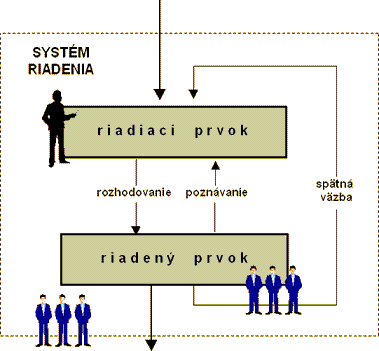 Pri vymedzovaní princípov riadenia vychádzame zo skutočnosti, že ide o spôsob cieľavedomého usmerňovania interakčných vzťahov. Pod interakčnými vzťahmi  chápeme vzťahy, ktoré vysoká škola vytvára k svojmu okoliu, a vzťahy, ktoré sa vytvárajú v rámci organizácie.V manažmente sa pod stratégiou kvality vzdelávania rozumie predovšetkým komplex rozhodnutí o dlhodobých alebo strategických cieľoch a plánoch vysokej školy a o zamýšľaných spôsoboch dosiahnutia týchto cieľov. Súčasťou stratégie je tiež stanovenie spôsobu, ako majú byť na dosiahnutie strategických cieľov vysokej školy  využité jej disponibilné zdroje. Stratégia  je východiskovým nástrojom procesu napĺňania organizačného poslania vysokej školy. Vyjadruje predsavzatia ktoré sa týkajú spôsobu, ktorým sa má uskutočňovať  poslanie. Pracovníci a  kompetentnosťVysoká škola  určila a podporuje osoby potrebné pre efektívnu implementáciu systému manažérstva kvality a poskytovanie vysokoškolského vzdelávania, definovalo ich kompletnosť a nevyhnutné poznatky. Zabezpečovanie kvalifikovaných ľudských zdrojov (pedagogických a nepedagogických pracovníkov), postup ich prípravy a ďalšieho vzdelávania a rozvoja kompetentnosti prebieha v procese riadenie kvality zamestnancov (rozvoja ľudských zdrojov).  Cieľom procesu je zabezpečenie ľudských zdrojov v kvalite a štruktúre, ktorá zodpovedá definovaným cieľom v oblasti vzdelávania, vedy a iných tvorivých činností a podporných procesov vysokej školy.Prostredníctvom dokumentu Dlhodobý strategický zámer rozvoja vysokej školy a  internacionalizácia vzdelávania na obdobie 2021 - 2030 +  sa  priamo podporuje plnenie politiky a cieľov vnútorného systému zabezpečovania kvality vysokoškolského vzdelávania. Pedagogickí aj nepedagogickí a externí spolupracovníci si uvedomujú ich príspevok  k realizácii politiky a cieľov kvality vysokej školy ako aj  rozvoj systému manažérstva kvality vrátane zlepšovania študijných programov, vedeckej a tvorivej  činnosti a ostatných služieb podľa ich roly a zodpovednosti4  HLAVNÉ DETERMINANTY KVALITY VZDELÁVANIA NA VYSOKEJ ŠKOLEPodľa prieskumu  Renáty Hall a kol.  (2020) „vzdelávanie na vysokých školách len málo pripravuje študentov na dynamicky sa meniaci svet práce. V zručnostiach ako analytické myslenie, tvorivosť, iniciatívnosť a motivácia učiť sa, ktoré budú v nasledujúcich rokoch narastať. U vysokoškolákov sa nerozvíja flexibilita a pripravenosť na zmeny, ktoré budú čoraz viac charakterizovať potreby ľudskej spoločnosti. Medzi najmenej vnímané oblasti rozvoja patria aj tie, ktoré kultivujú osobnosť a sú potrebné na budovanie a udržiavanie základov občianskej a demokratickej spoločnosti ako prijímanie odlišností, či etické správanie.  Vysokoškolské štúdium má prispievať k celistvému rozvoju a kultivovaniu osobnosti vysokoškolákov na Slovensku.“Prieskum ukázal, že formy a metódy výučby a práce so študentmi, ktoré môžu rozvoju potrebných kompetencií výrazne napomôcť, sa vo vzdelávacom procese nevyužívajú dostatočne. Prevládajúcou metódou vzdelávania na vysokých školách je výklad učiva, učitelia na hodinách čítajú texty. Aktivizujúce formy a metódy vzdelávania, ktoré vyvolávajú u študentov väčší záujem o preberané témy a uľahčujú ich pochopenie, sa využívajú len v obmedzenej miere. Lepšie pochopenie preberaného učiva môže študentom priniesť aj intenzívnejšie prepájanie výučby s praxou. Aj to má však v kontexte vysokoškolského vzdelávania na Slovensku svoje limity. Využívanie aktivizujúcich foriem a metód výučby, ako aj jej prepájanie s praxou sa vyskytuje častejšie na súkromných ako na verejných VŠ. V rámci štúdia, no mimo prostredia vysokej školy, môžu študenti získať bližší kontakt a skúsenosť s praxou absolvovaním odbornej praxe, alebo  aj modelovou  imitačnou metódou výučby. Posilnená praktická zložka vzdelávania na VŠ, ako aj u poskytovateľa praxe pomáha v študentoch rozvíjať okrem odborných vedomostí aj iné dôležité zručnosti. Práve schopnosť riešiť problémy, schopnosť tímovej práce, iniciatívnosť, podnikavosť, samostatnosť a zodpovednosť, patria medzi kompetencie, ktorých dôležitosť bude v nasledujúcich rokoch na trhu práce narastať. Nadobúdanie praktických zručností už počas prvého stupňa VŠ štúdia robí z bakalárov uplatniteľných absolventov pripravených vstupovať na trh práce skôr. Na prax orientované vzdelávanie zároveň udržiava vysokú školu viac v kontakte so svetom práce a pomáha  tak promptnejšie reagovať na aktuálne trendy v praxi Na kvalitu vysokých škôl vo svete, ale aj u nás  nazerá najmä cez parametre kvality vedy a výskumu. V posledných rokoch sa začína pozornosť obracať na kvalitu vzdelávacieho procesu. Dobre fungujúce vysoké školstvo je obrazom interakcie kvalifikovaných, motivovaných a podporovaných učiteľov a angažovaných študentov Keď študenti motiváciu stratia, majú tendenciu štúdium vo zvýšenej miere zanechať. Učitelia, ktorí dokážu rozvíjať poznanie, záujem a schopnosť študentov vzdelávať sa, ich pripravujú na potreby dynamicky sa meniacej spoločnosti. Podpora kvalitnej a inovatívnej výučby by mala byť preto jednou z hlavných priorít rozvoja vysokého školstva.Všetky potrebné dokumenty k realizácii vnútorného systému kvality vzdelávania sú sprístupnené na webovej stránke vysokej školy. SLOVNÍK VYBRANÝCH POJMOV  MANAŽMENTU KVALITY VZDELÁVANIA NA VYSOKÝCH ŠKOLÁCHAkademický podvod je nepoctivé a nečestné konanie, ktoré je opakom výskumnej  integrity a je v rozpore s morálnymi štandardmi.  Ide najmä o plagiátorstvo, podvádzanie a odpisovanie pri skúškach, fabrikáciu výskumných výsledkov, zaznamenávanie vymyslených dát, vynechanie nevhodných faktov a dát, falšovanie výskumu, nečestné praktiky v publikovaní výsledkov, nedeklarovanie konfliktu záujmov, zneužitie informácií získaných počas posudzovania, fiktívne autorstvo, povrchné a nekvalitné posudzovanie, systematické a vedomé publikovanie v časopisoch a vydavateľstvách, v ktorých sú príznaky nečestných praktík (časopisy a vydavateľstvá, ktoré sa v akademickej komunite označujú ako predátorské). Cieľ vzdelávania študijného programu je formulácia, ktorá identifikuje schopnosti študenta v čase ukončenia programu, t. j. vyjadruje kladené očakávania na absolventov študijného programu. Ciele sú v študijnom programe implementované prostredníctvom verifikovateľných/merateľných výstupov vzdelávania.   Informálne učenie sa je celoživotný proces získavania vedomostí,  osvojovania  si zručností  a  postojov z  každodenných  skúseností, z prostredia a kontaktov s inými ľuďmi. Kompetencia je právomoc, oprávnenie, pôsobnosť, resp. dosah osoby vo vzťahu k úlohe, postupu, procesu, aktivite, za zabezpečenie ktorej osoba nesie zodpovednosť. Kompetentnosť je odborná spôsobilosť osoby vykonávať danú činnosť, ktorá je výsledkom komplexu vedomostí, zručností a postojov, ktoré si osoba osvojila formálnym a neformálnym vzdelávaním a informálnym učením sa v priebehu získavania vlastných praktických skúseností. Kompetentnosti spolu s vedomosťami a zručnosťami slúžia ako štruktúrne charakteristiky  vstupov vzdelávania. Kvalifikačný rámec je národný kvalifikačný rámec. Úrovne národného kvalifikačného rámca sú priradené úrovniam Kvalifikačného rámca v Európskom priestore vysokoškolského vzdelávania a Európskeho kvalifikačného rámca.Manažérstvo kvality– koordinované činnosti zamerané na usmerňovanie a riadenie organizácie vzhľadom na kvalitu.Neformálne vzdelávanie je systematické  vzdelávanie realizované mimo formálneho  vzdelávacieho systému, ktoré je organizované rozličnými inštitúciami za účelom poskytnutia vzdelania pre  určité  skupiny  populácie  vo  vybraných  typoch,  formách  a  obsahových  oblastiach.  Politiky zabezpečovania kvality/vnútorného systému sú zámerne zostaveným súborom princípov, ktorými  sa usmerňujú aktivity vysokej školy a jej zamestnancov, študentov a externých zainteresovaných strán s cieľom dosiahnuť sústavné zabezpečenie a rozvoj kvality vysokoškolského vzdelávania a súvisiacich činností.  Procesy vnútorného systému sú pravidlá, predpisy, kódexy, formalizované procedúry a postupnosti krokov, prostredníctvom ktorých sa uskutočňuje zabezpečovanie a rozvoj kvality vysokoškolského vzdelávania a súvisiacich činností..Profilový študijný predmet je študijný predmet študijného programu, ktorý zásadným spôsobom prispieva k dosiahnutiu profilu absolventa, t. j. cieľov a výstupov vzdelávania príslušného študijného programu. Prenositeľné spôsobilosti sú spôsobilosti, ktoré nie sú špecificky viazané na konkrétnu prácu alebo profesiu, ale dajú sa použiť a ďalej rozvíjať v rozličných situáciách a podmienkach. Ide napr. o komunikačné schopnosti, matematické zručnosti, organizačné zručnosti, digitálne zručnosti, analytické schopnosti, interpersonálne schopnosti, kreativitu a schopnosť abstraktného myslenia, schopnosť kritického myslenia, mentorské a supervízne schopnosti, podnikateľské zručnosti, motivácia a schopnosť učiť sa, uvažovanie v súvislostiach, metakognitívne schopnosti. Rigorózna práca je práca nadväzujúca na ukončený študijný program, ktorej obhajoba je súčasťou rigoróznej skúšky, ktorú majú oprávnenie uskutočňovať len vysoké školy, ktoré majú v príslušnom študijnom odbore akreditovaný študijný program, po ktorého absolvovaní sa udeľuje akademický titul „magister“.   Štandardy pre študijný program sú požiadavky, ktorých plnením je podmienené udelenie akreditácie študijného programu. Štruktúry vnútorného systému sú kolektívne orgány, útvary inštitúcie, zmluvní partneri alebo osoby s určenými kompetenciami, pôsobnosťou a zodpovednosťou za vymedzený rozsah zabezpečenia kvality vysokoškolského vzdelávania a súvisiacich činností.  Súčasť vysokej školy je fakulta, iné pedagogické, výskumné, vývojové, umelecké, hospodársko-správne a informačné pracovisko v sídle vysokej školy alebo jej fakulty, účelové zariadenie, detašované pracovisko, konzultačné stredisko alebo iné pracovisko mimo sídla vysokej školy alebo jej fakulty.Úprava študijného programu je doplnenie alebo vypustenie povinných predmetov alebo povinne voliteľných predmetov, zmena podmienok na riadne skončenie štúdia alebo  kodifikácia informačného listu povinného predmetu alebo povinne voliteľného predmetu okrem aktualizácie vyučujúceho, odporúčanej literatúry alebo hodnotenia predmetu Vedecká integrita je prvotná podmienka kvalitnej vedeckej práce spočívajúca  v dôslednom dodržiavaní najvyšších profesionálnych a morálnych štandardov, transparentnosti, vykonávaní výskumu kriticky a bez predsudkov a v absolútnej integrite praxe, vyučovania a administrácie vedy. Jej opakom je vedecká nepoctivosť a nečestnosť.Vnútorný systém zabezpečenia kvality vysokoškolského vzdelávania je konzistentne previazaný súbor politík, štruktúr a procesov, prostredníctvom ktorého vysoká škola zabezpečuje a rozvíja kvalitu napĺňania svojho poslania v oblasti vysokoškolského vzdelávania, tvorivých činností a ďalších súvisiacich činností. Výstup vzdelávania  je podrobná charakteristika, čo vzdelávajúca sa osoba vie, chápe a je schopná vykonať pri ukončení procesu vzdelávania tak, aby boli naplnené jednotlivé vzdelávacie ciele študijného programu. Uvádza sa spravidla v štruktúre vedomostí, zručností a kompetentností na rozdiel od cieľa vzdelávania je výstup vzdelávania pevne stanovený a miera jeho plnenia je merateľná a verifikovateľná. Výstupy vzdelávania sa určujú pre študijný program ako celok, ako aj pre jeho časti a jednotlivé študijné predmety. Zainteresované strany sú aktéri vysokej školy, osoby, spoločenstvá alebo organizácie, ktoré môžu ovplyvňovať proces vzdelávania, tvorivých a iných súvisiacich činností alebo byť nimi ovplyvňované. Rozlišujú sa interné zainteresované strany (študenti a zamestnanci vysokej školy) a externé zainteresované strany (zamestnávatelia a ďalší reprezentanti príslušných odvetví hospodárstva a spoločenskej praxe, absolventi vysokej školy, domáci a zahraniční partneri vysokej školy a pod). Záverečná práca je bakalárska práca v študijných programoch prvého stupňa, diplomová práca v študijných programoch druhého stupňa a dizertačná práca v študijných programoch tretieho stupňa.  	ZOZNAM BIBLIOGRAFICKÝCH ODKAZOVHALL, R. a kol. 2020. Odporúčanie pre skvalitnenie školstva na Slovensku. Bratislava: 	MESA. 2020. 269 s. sine ISBN  	http://www.humane.eu/events/seminars-and-conferences/2020/ 	ŠTANDARDY pre vnútorný systém zabezpečovania kvality vysokoškolského vzdelávania. 	Bratislava : SAAVŠ 2020. 12 s. sine ISBNKVALITA VZDELÁVANIA AKO FENOMÉN DOBYINFORMÁCIE PRE ŠTUDENTOV  O VNÚTORNOM SYSTÉME ZABEZPEČENIA KVALITY VYSOKOŠKOLSKÉHO VZDELÁVANIA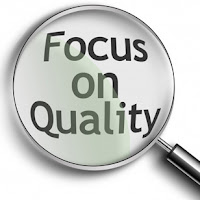 KVALITA VZDELÁVANIA AKO FENOMÉN DOBYINFORMÁCIE PRE ŠTUDENTOV  O VNÚTORNOM SYSTÉME ZABEZPEČENIA KVALITY VYSOKOŠKOLSKÉHO VZDELÁVANIAKVALITA VZDELÁVANIA AKO FENOMÉN DOBYINFORMÁCIE PRE ŠTUDENTOV  O VNÚTORNOM SYSTÉME ZABEZPEČENIA KVALITY VYSOKOŠKOLSKÉHO VZDELÁVANIA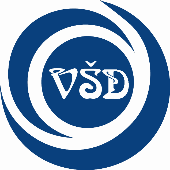 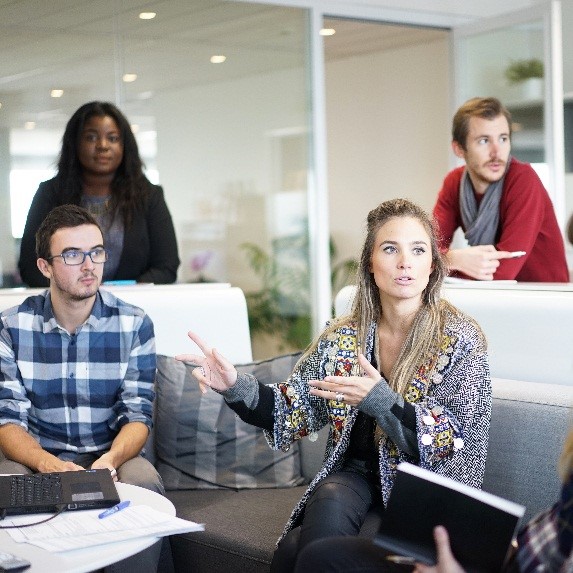 Národný kvalifikačný rámec SRPROFIL ABSOLVENTOV VYSOKOŠKOLSKÉHO VZDELANIA Národný kvalifikačný rámec SRPROFIL ABSOLVENTOV VYSOKOŠKOLSKÉHO VZDELANIA Národný kvalifikačný rámec SRPROFIL ABSOLVENTOV VYSOKOŠKOLSKÉHO VZDELANIA Národný kvalifikačný rámec SRPROFIL ABSOLVENTOV VYSOKOŠKOLSKÉHO VZDELANIA Vedomostiúroveň   /Bc.     7 úroveň /Mgr.8 úroveň/PhD.VedomostiVedomostimá prierezové vedomosti odboru so zameraním na aplikačné využitie na úrovni, zodpovedajúcej súčasnému stavu poznania,má široké vedomosti  a porozumenie   v špecializovanej oblasti, vrátane poznania praktických súvislostí a vzťahov   súvisiacim odborommá hlboké a prierezové vedomosti v špecializovanej oblasti, vrátane poznania súvislostí a vzťahov  súvisiacim odborompozná a rozumie teóriám, metódam a postupom, ktoré sú využívané v odbore, s možným uplatnením vo vede a výskumemá systematický, ucelený a komplexný súbor  vedomostí v špecializovanej oblasti, vrátane poznania a porozumenia vzťahov k iným častiam odboru a k súvisiacim odborommá hlboké poznanie teórií, sofistikovaných metód a postupov vedy a výskumu na úrovni  zodpovedajúcej medzinárodným kritériámZručnostivie aktívnym spôsobomzískavať informácie a využívať ich na riešenie praktických úloh v odboredokáže riešiť praktické úlohy v odbore s využitím obvyklých výskumných a vývojových postupov, s kritickým posúdením ich vhodnosti a primeranostivie aktívnym spôsobom získavať nové znalosti a informácie, integrovať a využívať ich v aplikáciách pre rozvoj odborudokáže tvorivým spôsobom riešiť  teoretické i praktické úlohy v odbore s využitím teórie a výskumných a vývojových postupovvie prispievať k rozvoju odboru získavaním nových vedomostí pri riešení uvedených úlohvie aktívnym spôsobom získavať nové znalosti a informácie,kriticky ich analyzovať a prehodnocovať a využívať ich v teórii i praktických aplikáciách pre rozvoj odborudokáže aplikovať a tvorivým spôsobom zdokonaľovať  a rozvíjať teórie a výskumné, vývojové a inovačné postupy v odbore a vytvárať novédokáže identifikovať svetový vedecký a inovačný vývoj v odbore a v príbuzných odboroch a využívať ho v smerovaní a rozvoji odboru, s integráciou vedomostí z rôznych oblastíKompetenciedokáže riešiť odborné úlohy a koordinovať čiastkové činnosti a niesť zodpovednosť za výsledky tímuvie identifikovať a zhodnotiť etické, sociálne a ďalšie súvislosti riešených problémov,vie samostatne získavať nové poznatky a aktívne rozširovať svoje vedomostidokáže riešiť odborné úlohy a koordinovať čiastkové činnosti a niesť zodpovednosť za výsledky tímuvie identifikovať a zhodnotiť etické, sociálne a ďalšie súvislosti riešených problémov,vie samostatne získavať nové poznatky a aktívne rozširovať svoje vedomostidokáže riešiť problémy, koordinovať postupy v tímoch a samostatne a zodpovedne rozhodovať v meniacom sa prostredíje  pripravený niesť zodpovednosť za svoju činnosť a rozhodnutia s prihliadnutím na širšie spoločenské dôsledkyvie formulovať informácie o postupe a výsledkoch riešenia úloh, komunikovať o odborných názoroch  s odborníkmidokáže plánovať a iniciovať riešenie komplexných problémov/projektov, vrátane formulovania cieľov, prostriedkov a metód v oblasti vývoja v odborevie posudzovať a modifikovať vlastnú odbornú činnosť v širšom kontexte, vo vzťahu na dlhodobý dopad v danej oblasti a z hľadiska sociálnych, etických, environmentálnych a ďalších kritériíje pripravený formulovať informácie o výstupoch a záveroch vedeckej, výskumnej a vývojovej práce namedzinárodnej úrovni a riadiť rozsiahle výskumné úlohy a tímyVäzba na príslušnú úroveň formálneho vzdelávaniaVäzba na príslušnú úroveň formálneho vzdelávaniaskončenie štúdia študijného programu prvého stupňa vysokoškolského vzdelávaniaukončenie štúdia študijného programu druhého stupňa vysokoškolského vzdelávaniakončenie štúdia študijného programu tretieho stupňa vysokoškolského vzdelávaniaDoklad o získanom vzdelaní na danej úrovni kvalifikačného rámcaDoklad o získanom vzdelaní na danej úrovni kvalifikačného rámcaVysokoškolský diplom a dodatok k diplomu získané po ukončení štúdia študijného programu prvého stupňa vysokoškolského vzdelávaniaVysokoškolský diplom a dodatok k diplomu získané po ukončení štúdia študijného programu druhého stupňa vysokoškolského vzdelávaniaVysokoškolský diplom a dodatok k diplomu získané po ukončení štúdia študijného programutretieho stupňa vysokoškolského vzdelávania